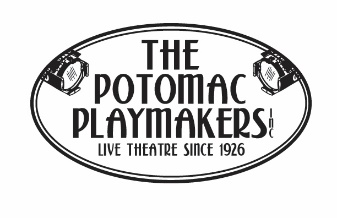 Volunteer Waiver and Release of LiabilityIn consideration of the risk of harm while participating in any voluntary activity (the “Activity”) with The Potomac Playmakers, Inc., and as consideration for the right to participate in the Activity, I hereby, for myself, my heirs, executors, administrators, assigns, or personal representatives, knowingly and voluntarily enter into this waiver and release of liability and hereby waive any and all rights, claims, or causes of action of any kind whatsoever arising out of my participation in the Activity, and do hereby release and forever discharge The Potomac Playmakers, Inc. located at 17303 W. Washington Street, Hagerstown, MD 21740, their affiliates, managers, members, agents, attorneys, staff, volunteers, heirs, representatives, predecessors, successors, and assigns, for any physical or psychological injury, including but not limited to illness, paralysis, death, damages, economical or emotional loss, that I may suffer as a direct result of my participation in the aforementioned Activity, including traveling to and from an event related to this Activity.I am voluntarily participating in the aforementioned Activity and I am participating in the Activity entirely at my own risk. I am aware of the risks associated with traveling to and from as well as participating in this Activity, which may include, but are not limited to, physical or psychological injury, pain, suffering, illness, disfigurement, temporary or permanent disability (including paralysis), economic or emotional loss, and death. I understand that these injuries or outcomes may arise from my own or others’ negligence, conditions related to travel, or the condition of the Activity location(s). Nonetheless, I assume all related risks, both known and unknown to me, of my participation in this Activity, including travel to, from, and during this Activity.I agree to indemnify and hold harmless The Potomac Playmakers, Inc. against any and all claims, suits or actions of any kind whatsoever for liability, damages, compensation or otherwise brought by me or anyone on my behalf, including attorney’s fees and any related costs, if litigation arises pursuant to any claims made by me or by anyone else acting on my behalf. If The Potomac Playmakers, Inc. incurs any of these types of expenses, I agree to reimburse The Potomac Playmakers, Inc.I acknowledge that The Potomac Playmakers, Inc. and their directors, officers, volunteers, representatives and agents are not responsible for errors, omissions, acts or failures to act of any party or entity conducting a specific event or activity on behalf of The Potomac Playmakers, Inc.I acknowledge that this Activity may involve a test of a person’s physical and mental limits and may carry with it the potential for death, serious injury, and property loss. The risks may include, but are not limited to, those caused by terrain, facilities, temperature, weather, lack of hydration, condition of participants, equipment, vehicular traffic, exposure to disease, and actions of others, including but not limited to, participants, volunteers, spectators, and/or producers of the event.I acknowledge that I have carefully read this “waiver and release” and fully understand that it is a release of liability. I expressly agree to release and discharge The Potomac Playmakers, Inc. and all of its affiliate, managers, members, agents, attorneys, staff, volunteers, heirs, representatives, predecessors, successors and assigns, from any and all claims or causes of action and I agree to voluntarily give up or waive any right that I otherwise have to bring a legal action against The Potomac Playmakers, Inc. for personal injury or property damage.To the extent that statute or case law does not prohibit releases for negligence, this release form is also for negligence on the part of The Potomac Playmakers, Inc., its agents, and employees.In the event that I should require medical care or treatment, I agree to be financially responsible for any costs incurred as a result of such treatment. I am aware and understand that I should carry my own health insurance.In the event that any damage to equipment or facilities occurs as a result of my or my family’s willful actions, neglect or recklessness, I acknowledge and agree to be held liable for any and all costs associated with any actions of neglect or recklessness.I am entering into this Volunteer Waiver and Release of Liability without duress or coercion and acknowledge that it is clear and unambiguous as to its terms. I further acknowledge that no other evidence will be used or admitted to alter or explain the terms of the Agreement, and that it will be interpreted based on the language in accordance with the purposes for which it is entered into.In the event that any provision contained within this Volunteer Waiver and Release of Liability shall be deemed to be severable or invalid, or if any term, condition, phrase or portion of this Volunteer Waiver and Release of Liability shall be determined to be unlawful or otherwise unenforceable, the remainder of this Volunteer Waiver and Release of Liability shall remain in full force and effect. If a court should find any provision to be invalid or unenforceable, but that by limiting said provision it would become valid and enforceable, then said provision shall be deemed to be written, construed and enforced as so limited.I, the undersigned participant, affirm that I am of the age of 18 years or older, and that I am freely signing this agreement. I certify that I have read this agreement, that I fully understand its content and that this release cannot be modified orally. I am aware that this is a release of liability and a contract and that I am signing it of my own free will.Event/Production		________________________________________________________Participant’s Name:		________________________________________________________Participant’s Phone:		________________________________________________________Participant’s Signature:		____________________________________Date________________Potomac Playmakers Signature:	____________________________________Date________________Parent / Guardian Waiver for MinorsIn the event that the participant is under the age of consent (18 years of age), then this release must also be signed by a parent or guardian, as follows:I hereby certify that I am the parent or guardian of ____________________________________________,Named above, and do hereby give my consent without reservation to the foregoing on behalf of this individual.Parent / Guardian Name:		_________________________________________________________Relationship to Minor:		____________________________________Phone_________________Parent/Guardian Signature:	____________________________________Date__________________Potomac Playmakers Signature:	____________________________________Date________________